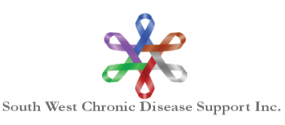 SOUTH WEST CHRONIC DISEASE SUPPORT INCPOLICYAPPLICATION FOR FUNDS								September 2022 No: 4.2The following types of expenses are eligible for reimbursement provided that applicants live in the catchment area (See note) and that Southwest Chronic Disease Support (SWCDS) has sufficient funds to meet the request.  All costs must be related to seeking medical assistance for a chronic disease.Related Medical Expenses:Ambulance costs not covered by Saskatchewan Health and/or insuranceFuel/Gas – If fuel receipts are not provided mileage will be reimbursed at $.20/kmParkingAccommodation – If a hostel is available in the community such as the Ronald McDonald House or Cancer Patient Lodges or others, accommodation reimbursement will be provided at the same rate as the hostel. Every major hospital has nearby accommodation lists with medical rates.Meals – If not included with hostel accommodation a per diem of $45 per day per person will be allotted for the patient and one caregiver. Transportation Costs – if an applicant is unable to arrange transportation to appointments per self or with family/friends they may apply to having the cost of a “driver” covered. The driver must provide an invoice to SWCDS and the funds will be paid directly to the driver to a maximum of $150. No additional transportation costs (i.e. gas) will be paid. The applicant is responsible for finding the driver and providing the name to the Applications Committee. Physio, massage, chiropractor – must be related to chronic disease treatment and ordered by a physician. A maximum of $500 per year will be covered for these treatments.Other – Must be specified and approval is at the discretion of the application committee.Medical Equipment FundingAides to Daily LivingMobility AidesNote: This funding is to assist with items NOT available through any other resources (Sask Abilities, Social Services, Telemiracle, etc.)There are three processes to access funds:Reimbursement of Funds after the treatment/appointmentIn this process the applicant will complete the application form after they have travelled to receive treatment using the approved application form and submitting pertinent receipts. There is no guarantee that all or any costs will be reimbursed. Advancement of Funds prior to attending the treatment/appointmentIn this process the applicant will complete an application form estimating the costs that they will incur while travelling for treatment. The application committee will meet and review the application and, if approved, the funds will be advanced. Funds may be issues as gift cards. Receipts to cover the amount advanced must be provided before additional applications will be considered. Emergency FundsThis process is to be used ONLY in exceptional circumstances where the need for travel to access medical care is sudden and unforeseen and the applicant does not have funds in hand to make the trip.Individuals will be required to complete an income test prior to accessing funds. NOTE: As of October, 2019 the catchment area includes individuals who have an address in Shaunavon, Eastend, Gull Lake, Frontier or Climax